Консультация для родителей«Слабый слух – одна из причин недостатка  речи»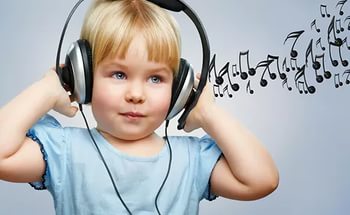 Составила: Мануйлова Марина Владимировна, учитель-дефектологРебенок, который недостаточно хорошо слышит, воспринимает слова с пропусками, нечетко, не улавливает связи между словами в предложении. Нетрудно представить себе, как это осложняет развитие речи и ее понимание. Особенно страдает произношение.  Такие дети, как правило, начинают говорить поздно, словарь их беден, предложения они строят неправильно. Особенно характерно для них смазанное, нечеткое произношение.Ограниченный запас слов, в свою очередь затрудняет понимание прочитанного. И даже в том случае, когда слова понятны, ребенок часто с трудом разбирается в содержании текста. Это объясняется тем, что, плохо улавливая безударные части слова, их окончания, он не усваивает и значения грамматических форм, согласования слов в предложении, а значит, и его смысла. Даже при небольшом, но рано возникшем понижении слуха детям трудно учиться писать. Когда слабо слышащий ребенок пытается воспроизвести на бумаге плохо известное ему слово, он либо совсем не может этого сделать, либо записывает искаженные слова, например, "ля кулял" вместо "я гулял".  Дефекты письма и непонимание текста учебников приводят к неуспеваимаости. Порой, не проверив слух, этих детей переводят в школы для умственно отсталых, но и здесь они тоже не успевают все по тем же причинам.  Всего этого можно избежать, если недостатки слуха будут вовремя замечены. Как только обнаружена задержка развития речи, можно попытаться самим проверить слух. Для этого поставьте ребенка спиной к себе на расстоянии 5-6 метров и произнесите шепотом хорошо знакомые ему слова. Шепот не должен быть утрированным. Прежде, чем произнести слово, необходимо сделать полный выдох.  Дети, имеющие полноценный слух, обычно улавливают такой шепот. Если ребенок не слышит на таком расстоянии, нужно постепенно приближаться к немудо тех пор, пока он сможет повторить все сказанные вами слова.  Но, допустим, шепота ребенок не разбирает. Отойдите от него снова на то же расстояние и произносите другие знакомые ему слова голосом обычной разговорной громкости. Этим способом удается установить, на каком расстоянии ребенок слышит нормальную речь.  Заподозрив, что ребенок плохо слышит, следует обратиться к врачу-отоларингологу, который может в случае необходимости назначить лечение, а если понадобится, то и укажет, какой звукоусиливающей аппаратурой следует пользоваться.  Если ребенок раннего возраста слышит речь обычной разговорной громкости, на расстоянии 3-4 метров, можно в домашних условиях помочь развитию его речи и предупредить неуспеваемость в школе. Ребенка, способного слышать нормальную речь, хотя бы у ушной раковины, желательно определить в специальный детский сад, а затем он сможет обучаться в школе для слабослышащих и позднооглохших детей. Итак, будьте внимательны к ребенку! Если у него поздно развивается речь или он плохо успевает в начальных классах школы, проверьте его слух.  Все отклонения в развитии речи слабо слышащего ребенка можно предупредить и полностью ликвидировать, если своевременно будут применены специальные методы обучения.